Единый  государственный экзаменпо ИСТОРИИИнструкция  по выполнению работыЭкзаменационная работа состоит из двух частей, включающих в себя 25 заданий. Часть 1 содержит 19 заданий, часть 2 содержит 6 заданий.На выполнение экзаменационной работы по истории отводится 3 часа 55 минут (235 минут).Ответы к заданиям 1—19 записываются по приведённым ниже образцам в виде последовательности цифр, цифры или слова (словосочетания). Ответ запишите  в поле ответа  в тексте  работы,  а затем  перенесите  в бланк ответов№1.4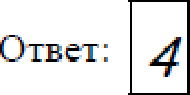 Vастъ 1Расположите в хронологической последовательности исторические события. Запишите цифры, которыми обозначены исторические события, в правильной последовательности в таблицу.Подписание первого письменного договора Руси с ВизантиейБрусиловский прорывПровозглашение Наполеона  Бонапарта императором ФранцииОтвет: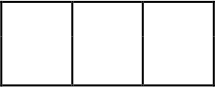 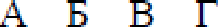 ”“"ё  3  I  й 2Остановите соответствие между событиями и годами: к каждой позиции первого столбца подберите соответствующую позицию из второго столбца.                                                                           СОБЫТИЯ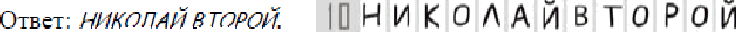 А) издание Судебника Ивана1) 1113 г.ГОДЫ13 2 й 5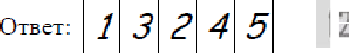 Грозного Б) издание МономахаУстава Владимира2) 1147 г.3) 1550 г.4) 1714 г.Задания  части  2 (20—25) требуют развёрнутого ответа. В бланке ответов№ 2 укажите номер задания и запишите ответ к нему.В) принятие первой советскойКОНСТИТ   ЦИИГ)  указ  о единонаследии5) 1918 г.6) 1936 г..Все бланки ЕГЭ заполняются яркими чёрными чернилами. Допускается использование гелевой, или капиллярной, или перьевой ручек.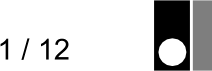 При  выполнении   заданий   можно  пользоваться   черновиком.   Записи вчерновике не учитываются при оценивании работы.Баллы,    полученные    Вами    за   выполненные    задания, суммируются.Постарайтесь выполнить как можно больше заданий и набрать наибольшее количество баллов.Желаем успеха.!Запишите в таблицу выбранные цифры под соответствующими буквами.Ответ:  Ниже приведён список терминов. Все они, за исключением двух, относятся к событиям (явлениям), происходившим в СССР в 1930-e гг.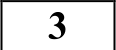 пятилетка,	2) раскулачивания,’	3)  трудодни,  4)  многопартийпость,5) ИЭН,‘ 6) стахановцы.Найдите и запишите порядковые номера терминов, относящиеся к другому историческому периоду.Ответ:   	   Запишите термин, о котором идёт речь.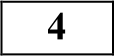 Противостояние  между  СССР  и  США  относительно   размещения  СоветскимСоюзом ядерных ракет на Кубе в октябре 1962 г. получило название -  	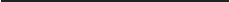 Ответ:   	   Остановите	соответствие	между	процессами	(явлениями,	событиями) и фактами,  относящимися   к  этим  процессам  (явлениям,   событиям):   к каждой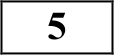 позиции первого столбца подберите соответствующую позицию из второго столбца.  Остановите соответствие между фрагментами исторических источников и их краткими   характеристиками:   к  каждому   фрагменту,   обозначенному буквой,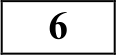 зодберите по две соответствующие характеристики, обозначенные цифрами.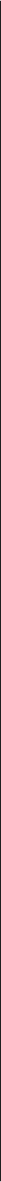 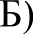 ГОСУДАРСТВЕННЫЕДЕЯТЕЛИА) Б. Морозов Б) А. Адашев В)  В. Голицын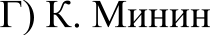 ФАКТЫдеятель Избранной радыфаворит царевны Софьи, глава посольского приказалидер Народного ополчения периода СмутыБоярин, фактический глава правительства в 1645-1648сподвижник Петра Первогоруководитель крестьянской войны 1773-1775 rr.ХАРАКТЕРИСТИКИ11) Упоминаемые в отрывке события относятся к событию, в результате  которого русские войска вынуждены оставить Москву.Упомянутая в отрывке битва, разрушила уверенность врага в победе над Россией.Данный договор был подписан в Берлине.Руководитель страны в годы этой войны, был виновен массовых репрессиях.Запишите в таблицу выбранные цифры под соответствующими буквами.Ответ: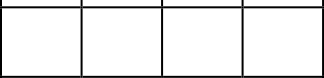 событие упомянутое в отрывке произошло в 1914 году.На  территории,  присоединённой  к  России  по	результатам  этой  войны,  в начале 1830-x rr. произошло мощное  восстание.Фрагмент А	Фрагмент Б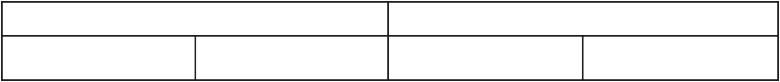 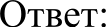    Какие три из перечисленных положений относятся к новой экономической политике (1921—1929 гг.)? Запишите в таблицу цифры, под которыми они указаны.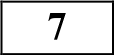 утверждение частной собственности на землю  Остановите соответствие между событиями и годами: к каждой позиции первого столбца подберите соответствующую позицию из второго столбца.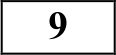 СОБЫТИЯ	УЧАСТНИКИА) Реформа государственной деревни	1) А.Аракчееввведение хозрасчёта на государственных предприятияхБ) денежная реформаС.Виттеденационализация тяжёлой промышленностиВ) Парижский мирный договор 1856 "	3) П. Киселёвпоявление кредитно-банковской системы и биржотмена государственной монополии внешней торговливведение концессийГ) военные поселенияАлександр НевскийА. ГорчаковМ.В. Фрунзе.Ответ: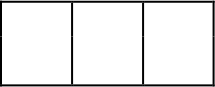 Запишите в таблицу выбранные цифры под соответствующими буьвами.   Заполните пропуски в данных предложениях, используя приведённый ниже список пропущенных элементов: для каждого предложения, обозначенного буьвой и содержащего пропуск, выберите номер нужного элемента.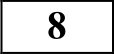 А) 	конференция «Большой тройки» проходила в 1943 г.Б) Молодежная комсомольская организация «Молодая гвардия» действовала в городе  	В) В   ходе   Курской    битвы   произошло   крупнейшее   танковое	сражение у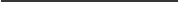 Пропущенные элементы:Ялтинская (Крымская)Краснодонстанция ПрохоровкаТегеранскаяКраснодарразъезд ДубосековоЗапишите в таблицу выбранные цифры под соответствующими  буквами.Ответ: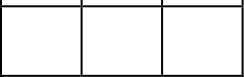 130Ответ:Прочтите отрывок из воспоминаний и укажите фамилию автора.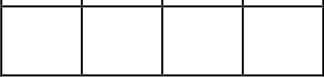 «Я видел не только бесполезность, но и вред совмещения постов, и я даже ссылался: "Представьте моё положение, я критиковал Сталина за совмещение в одном лице двух таких ответственных постов в  государстве  и  в партии, а  теперь сам..." Выношу этот вопрос на суд историков. Сказалась моя слабость, а может быть, подтачивал меня внутренний червячок, ослабляя моё сопротивление. Ещё до того, как я стал Председателем Совета Министров СССР, Булганин внёс предложение назначить меня как первого секретаря ЦК KПCC Главнокомандующим  вооружёнными  силами.   Тем   более  что в Президиуме ЦК военные вопросы, армия, вооружение относились к моей епархии. Это произошло без публикации в печати и было решено сугубо внутренним образом, на случай войны. Внутри вооружённых сил об этом известили высший командный состав».Ответ:   	Заполните пустые ячейки таблицы, используя представленные в приведённом ниже списке данные: для каждой ячейки, обозначенной буквой, выберите номер нужного элемента.Пропущенные элементы: 1) 1877-1878Г.А.СпиридоновА.В.Суворов 4) 1756-1763 гг. 5) 1853-1856 rrЧесменское сражениеП.С.НахимовХ.А. Минихосада крепости Очаков12	Простите  отрывок  из  воспиминаний.«Выборы . . .стали своего рода вызовом большевистской революции..Но вот опубликованы результаты выборов, большевики оказались побеждёнными. Вместе с левыми эсерами они оказались на  много  позади  правого  крыла партии, а тем самым - в меньшинстве. В комнату быстрым и твёрдым шагом шагом входит рослый и широкоплечий Дыбенко. Давясь от хохота, он звучным и раскатистым басом рассказывает. ..что матрос  Железняков только, что подошёл к председательскому креслу, положил свою широкую ладонь на плечо оцепеневшего от неожиданности Чернова и повелительным тоном заявил ему «Караул устал. Предлагаю закрыть заседание и разойтись по домам».Используя отрывок и знания  по  истории,  выберите  в  приведённом  списке  три  верных суждения.Запишите в таблицу цифры, под которыми они  указаны.Описанные в телеграмме события произошли в январе 1918 г.События произошли осенью 1917 года. ЗРазгон Учредительного собранияРоспуск Временного правительства.Большевики поддерживали Учредительное собрание.Учредительное собрание ничего не успело предпринять для стабилизации обстановки в стране.Ответ: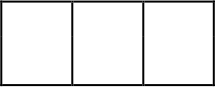 Запишите в таблицу выбранные цифры под соответствующими буквами.Ответ: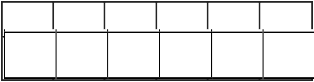 А	Б	В	Г	Д	Е 	Рассмотрите схежј' и выполните задания 13—16.	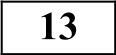 134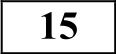 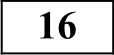 137Напишите имя правителя России, возглавлявшего страну, в это время Ответ:   	Напишите название города, обозначенного на схеме цифрой «1». Ответ:   	Укажите название города, обозначенного на карте цифрой «2», рядом с которым произошло  сражениеОтвет:   	Какие суждения, относящиеся к событиям, обозначенным на схеме, являются верными? Выберите три суждения из шести предложенных. Запишите в таблицу цифры, под которыми  они указаны.Война продолжалась около 5 лет..Война продолжалась 20 лет..Война закончилась после сражения под городом (2).военные действия велись не только на суше, но и на мореодним из последствий войны было отвоевания выхода России к морю.В ходе войны Россия потеряла весь свой флот..Ответ: 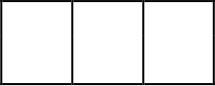 Остановите соответствие между событиями и годами: к каждой позиции первого столбца подберите соответствующую позицию из второго столбца.ПАМЯТНИКИ КУЛЬТУРЫ	ХАРАКТЕРИСТИКИА)  Церковь  Cпaca Преображения на	1)Фильм	выдающегося	советского Ильинской улице	режиссёра С. Эйзенштейна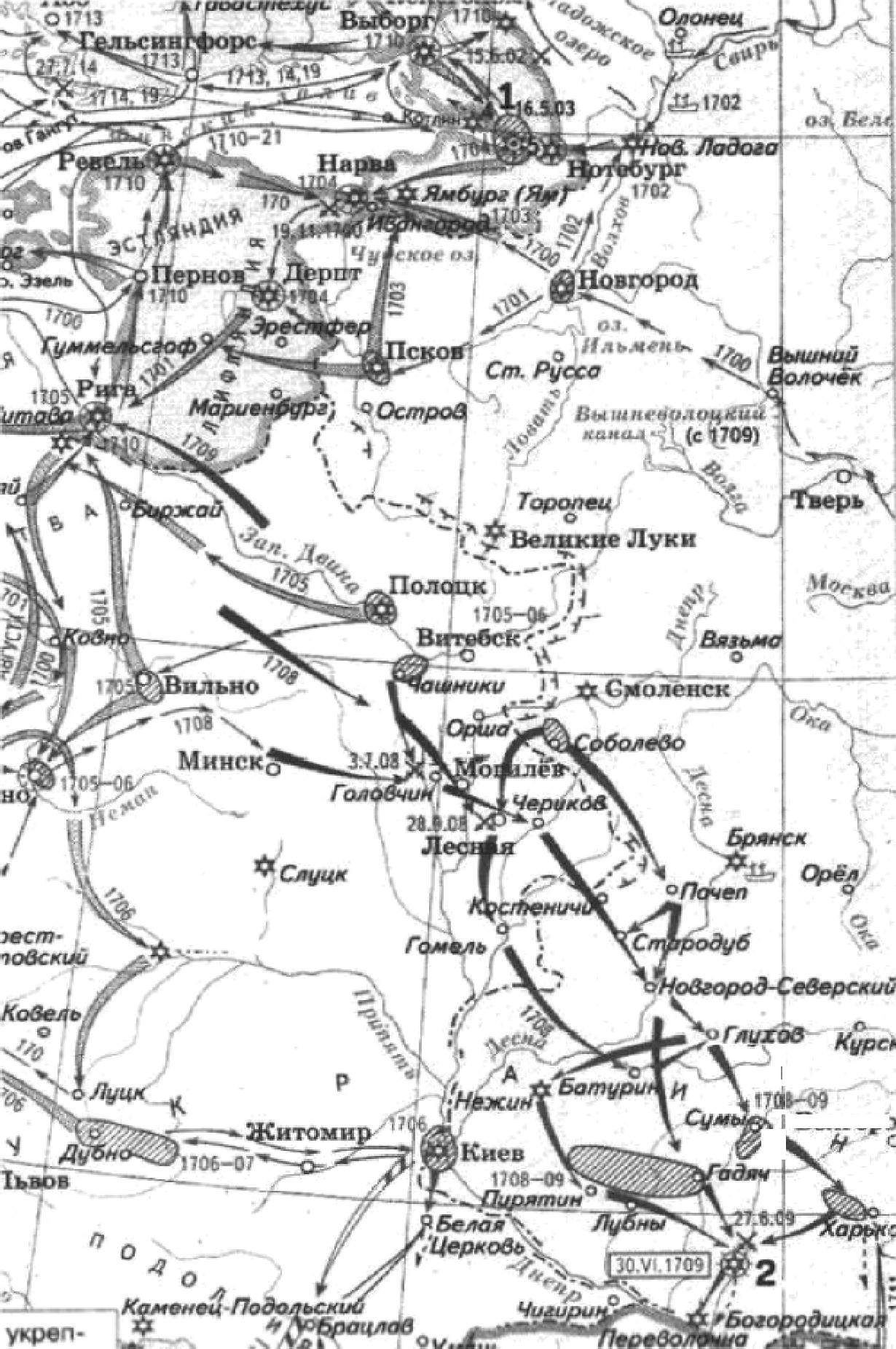 Б)  «Рабочий  и колхозница»В) Исаакиевский соборГ) церковь покрова в Филяхпостроен по проекту архитектора О. Монферана в 1818-1858 rr.храм,   образец	«нарышкинского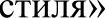 5)храм,	построенный	Иваном Грозным,в память о взятии Казани6) Скульптура В. Мухиной Запишите в таблицу выбранные цифры под соответствующими буквами.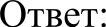  	Рассмотрите изображение и въіполните задания 18, 19.	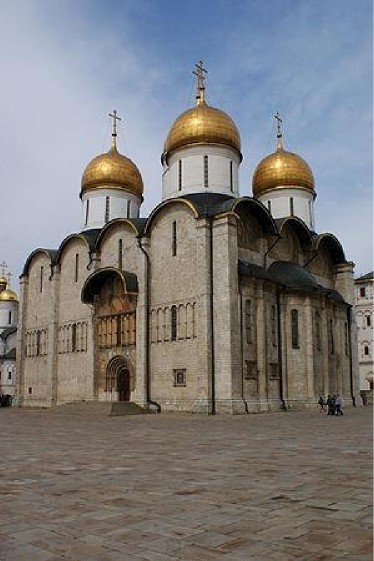    Какие суждения о скульптуре, изображённой на фотографии, являются верными? Выберите  два  суждения  из   пяти   предложенных.   Запишите в таблицу цифры, под которыми  они указаны.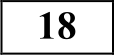 Архитектором данного собора являлся Аристотель ФиоравантиДанный собор был построен в шатровом стилеДанный собор располагается в г.КиевПамятник архитектуры был построен в период в конце 15 начале 16 века.Архитектором данного собора являлся Алевиз НовыйОтвет: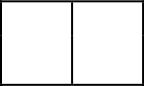 139Какие из зданий, представленных ниже, было построено в годы руководства страной того же государственного деятеля, при котором было создан, изображённый на рисунке данный храм? В ответе запишите две цифры, под которыми указаны эти здания.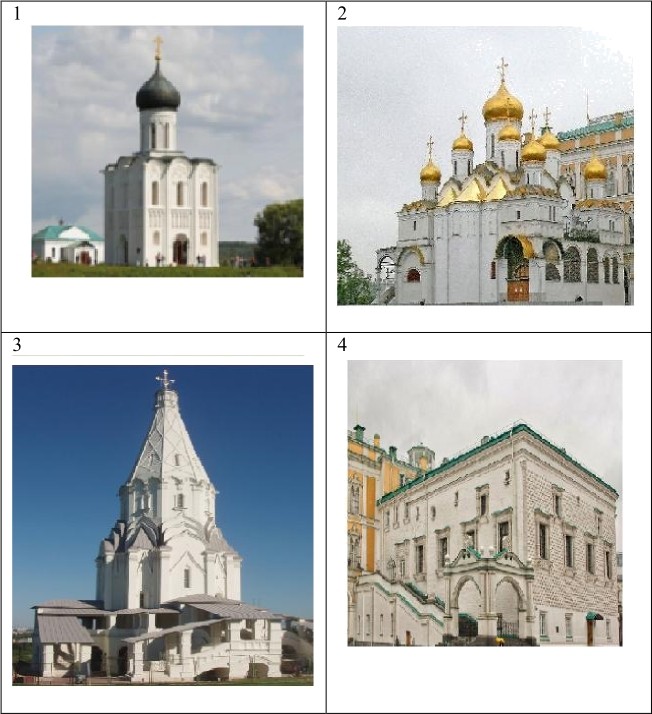 Ответ: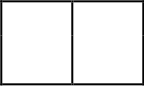 Часть 2Для заішси ответов на задания этой чacmп (20—25) используйте БЛАНК OTBETOB Х• 2. Запишите сначала номер задания (20, 21 и т. д.), а затем развёрнутый  ответ  на него. Ответы  записывайте  чётко  и разборчиво.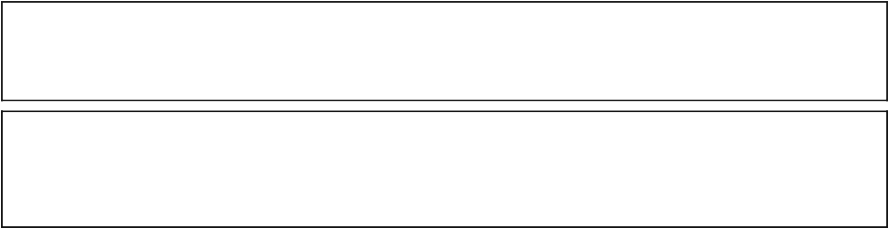 Прочтите отръівок из ипторического источника  и кратко ответьте  на вопросы 20—22. Ответы  предполагает  использование  информации из источника, а также применение исторические знаний no курсу историисоответстврющего периода.Из работы историка  А.Б. Каменского«Какого место Екатерины Второй в русской истории? Прежде всего, это было время внутриполитической стабильности, пришедшей на смену череде правительств, а сними политического курса в веренице бесконтрольных временщиков и отсутствия у власти чёткой программы. Это было время активного законотворчества и серьёзных реформ, имевших долговременное значение. Причём именно Екатерина была возможно самым успешным из всех российских реформаторов, ведь ей без каких-либо серьёзных социальных, политических и экономических потрясений удалось почти полностью реализовать задуманную программу значительных преобразований. Правда, много не успела, а от много ей  пришлось отказаться по различным объективным и субъективным причинам.Реформы Екатерины носили созидательный характер. Какие бы последствия ни имели те или иные конкретные мероприятия Екатерины в области экономики, ни одно из них не было разорительным для населения. Во всё продолжение её царствования Российское государство становилось богаче, а жизнь подданных зажиточнее».230 Назовите хронологические рамки царствования Екатерины Второй. Каковы были обстоятельства воцарение на престоле Екатерины Второй? Какого из правителей Российской империи свергла Екатерина Великая?   Используя текс документа и знания по истории, укажите в чём состояли главные заслуги Екатерины Второй. Назовите не менее трёх мероприятий Екатерины Второй в русле политике «просвещённого абсолютизма».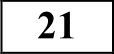 232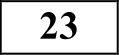 234Какую оценку даёт историк реформаторской деятельности Екатерины Великой? Назовите не менее двух аргументов, какими А.Б. Каминский подтверждает свою оценку.Назовите основные направления (не менее трёх) внешней политике России во второй половине XIX в. Приведите примеры не менее трёх внешнеполитических событий, относящихся к реализации указанных направлений.В исторической науке существуют дискуссионные проблемы, по которым высказываются различные, часто противоречивые точки зрения. Ниже приведена одна из спорных точек зрения, существующих в исторической науке.«Древнерусское rocударство возникло в результате складывания внутренних предпосылок развития общества, соqиальных и хозяйственных сдвигов» .Используя исторические знания, приведите два аргумента, которыми можноподтвердить данную точку зрения, и два аргумента, которыми можно опровергнуть её. При изложении аргументов обязательно используйте исторические факты.Ответ  запишите  в следующем  виде.Аргументы в подтверждение: 1)2)Аргументы в опровержение: 1)2)25	Вам   необходимо	написать   историческое	сочинение	об   ОДНОМ   из периодовистории России:1) 1236-1241 гг.; 2) 1741 — 1743гг.; 3) 1965—1985  гг.В сочинении необходимо:указать   не   менее   двух   событий   (явлений,   процессов),    относящихсяК  ДilHHO М    ПС]ЭИОД   ИСТО]ЗИИ;назвать   две   исторические    личности,    деятельность    которых  связана  с указанными событиями (явлениями, процессами), и, используя знание исторических фактов, охарактеризовать роль этих личностей в событиях (явлениях, процессах) данного периода истории России;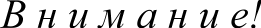 указать не менее двух причинно-следственных связей, существовавших между событиями (явлениями, процессами) в рамках данного периода истории.используя знание исторических фактов и (или) мнений историков, оцените влияние событий (явлений, процессов) данного периода на дальнейшую историю России.В ходе изложения необходимо корректно использовать исторические термины, понятия, относящиеся к данному периоду.Часть 1Задание с кратким ответом считается выполненным верно, если правильно указаны требуемое слово (словосочетание), цифра или последовательность цифр.Полный  правильный  ответ  на каждое из заданий 1, 3, 4, 8, 10, 13—15,18, 19 оценивается 1 баллом; неполный, неверный ответ или его отсутствие — 0 баллов.Полный правильный ответ на каждое из заданий 2, 5—7, 9, 12, 16, 17 оценивается 2 баллами; если допущена одна ошибка — 1 баллом; если допущено две и более ошибки или ответ отсутствует — 0 баллов.Полный правильный ответ на задание 11 оценивается 3 баллами; если допущена одна ошибка 2 баллами; допущено две-три ошибки 1 баллом; допущено четыре и более ошибки или ответ отсутствует—  0  баллов.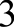 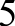 Часть 2Критерии оценивания заданий с развёрнутым ответом«Какого место Екатерины Второй  в  русской  истории?  Прежде  всего, это было время внутриполитической стабильности, пришедшей на смену череде правительств, а сними политического курса в веренице бесконтрольных временщиков  и  отсутствия  у  власти  чёткой  программы.  Это было время активного законотворчества и серьёзных реформ, имевших долговременное значение. Причём именно Екатерина была  возможно самым успешным из  всех  российских  реформаторов,  ведь  ей  без  каких- либо серьёзных социальных, политических и экономических потрясений удалось почти полностью реализовать задуманную программу значительных преобразований. Правда, много не успела, а от много ей пришлось  отказаться  по  различным  объективным  и  субъективным причинам.Реформы Екатерины носили созидательный характер. Какие  бы последствия ни имели те или иные конкретные мероприятия Екатерины в области экономики, ни одно из них не было разорительным для населения. Во всё продолжение её царствования Российское государство становилось богаче, а жизнь подданных зажиточнее».230  Назовите  хронологические  рамки  царствования  Екатерины  Второй.  Каковы были обстоятельства воцарение на престоле Екатерины Второй? Какого из правителей Российской империи свергла Екатерина Великая?231Используя текс документа и знания по истории, укажите в чём состояли  главные заслуги Екатерины Второй. Назовите не менее трёх мероприятий Екатерины Второй в русле политике «просвещённого абсолютизма».232 Какую оценку даёт историк реформаторской деятельности Екатерины Великой? Назовите не менее двух аргументов, какими А.Б. Каминский подтверждает свою оценку.   Назовите основные направления (не менее трёх) внешней политике России во второй половине XIX в. Приведите примеры не менее трёх внешнеполитических событий, относящихся к реализации  указанных направлений).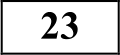 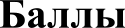 234 В исторической науке существуют дискуссионные проблемы, по которым высказываются различные, часто противоречивые точки зрения. Ниже приведена одна из спорных точек зрения,  существующих  в  исторической науке.«Древнерусское rocударство возникло в результате складывания внутренних предпосылок развития общества, социальные и хозяйственных сдвигов».Используя  исторические  знания,  приведите  два  аргумента,  которыми  можноподтвердить данную точку зрения, и два аргумента, которыми можно опровергнуть её. При изложении аргументов обязательно используйте исторические факты.Ответ запишите в следующем виде.Аргументы в подтверждение: 1)2) ...Аргументы в опровержение: 1)2) ...25	Вам  необходимо  написать  историческое  сочинение  об  ОДНОМ из периодов истории России:1)    1236-1241 rr.; 2) 1741 — 174Згг.; 3) 1965—1985   rr2)    В сочинении необходимо:указать не менее двух событий (явлений,  процессов),  относящихся  к данному периоду истории;назвать две исторические личности, деятельность которых связана с указанными событиями (явлениями, процессами), и, используя знание исторических фактов, охарактеризовать роль этих личностей в событиях (явлениях, процессах) данного периода истории России;указать не менее двух причинно-следственных связей, существовавших между событиями (явлениями, процессами) в рамках данного  периода истории.Используя знание исторических фактов и (или) мнений историков, дайте одну историческую оценку значимости данного периода для истории России.В ходе изложения необходимо использовать исторические термины, понятия, относящиеся к данному периоду.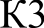 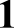 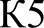 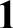 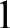 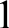 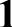 СобытиеДатаУчастник(-и)Взятие Берлина 	(А)Г.Тотлебен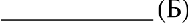 1768-1774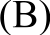 Штурм  Измаила1787-1791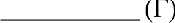  	(Д)Оборона Севастополя 	(Е)Содержание верного ответа и указания по оцениванию(допускаются иные формулировки ответа, не искажающие его смысла)БаллыМогут быть указаны следующие направления:созыв Уложенной комиссии для разработки нового свода законов;упорядочение крестьянских повинностей в западных губерниях;учреждение Вольного экономического общества;разрешение создания «вольных типографий»предоставление	права	открытия	предприятий	без разрешения правительства.Могут быть указаны другие направленияНравильно указаны три направления2Нравильно указаны два направления1Правильно указано одно направлениеИЛИ Ответ неправильный0Максимальный балл2Содержание верного ответа и указания по оцениванию (допускаются иные формулировки ответа, не искажающие его смысла)БаллыПравильный  ответ должен  содержать  следующие элементы:1) 1762-1796 rrЕкатерина заняла престол в результате дворцового переворота, совершённого гвардией;императора Петра IIIПравильно	указаны	десятилетие,	руководитель	страны,название периода2Правильно указаны любые два элемента1Правильно указан один любой элемент.ИЛН Ответ неправильный0Максимальный балл2